РОЗПОРЯДЖЕННЯМІСЬКОГО ГОЛОВИм. СумиНа підставі листа прокуратури Сумської області від 15.06.2017 № 32-228 вих. 17, відповідно до підпункту «а» пункту другого частини першої статті 3, частини третьої статті 65 Закону України «Про запобігання корупції», керуючись постановою Кабінету Міністрів України від 13.06.2000 № 950 «Про затвердження Порядку проведення службового розслідування стосовно осіб, уповноважених на виконання функцій держави або місцевого самоврядування» (зі змінами), пунктом 20 частини 4 статті 42 Закону України «Про місцеве самоврядування в Україні»:Провести службове розслідування стосовно начальника відділу транспорту, зв’язку та телекомунікаційних послуг Сумської міської ради Яковенка Сергія Володимировича.Для проведення службового розслідування створити комісію та затвердити її персональний склад згідно з додатком. Установити термін роботи комісії з 26 червня по 07 липня 2017 року. За результатами роботи комісії надати міському голові акт службового розслідування.Установити, що у випадках, передбачених абзацом 4 пункту 3 Порядку проведення службового розслідування стосовно осіб, уповноважених на виконання функцій держави або місцевого самоврядування, затвердженого  постановою Кабінету Міністрів України від 13.06.2000 № 950, термін роботи комісії та дата подання акту службового розслідування відстрочується на відповідний строк. Організацію діяльності комісії покласти на її секретаря.Контроль за виконанням цього розпорядження залишаю за собою.Міський голова									О.М. ЛисенкоАнтоненко 70-05-64Розіслати: до справи, членам комісіїНачальник відділу організаційно -кадрової роботи								А.Г. АнтоненкоНачальник правового управління					О.В. ЧайченкоВ.о. заступника міського голови,керуючого справамивиконавчого комітету							С.Я. ПакДодатокдо розпорядження міського головивід 26.06.2017    № 221-РСКЛАДкомісії з питань проведення службового розслідування стосовно начальника відділу транспорту, зв’язку та телекомунікаційних послуг Сумської міської ради Яковенка С.В.Начальник відділу організаційно -кадрової роботи								А.Г. Антоненко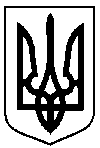 від  26.06.2017  № 221-Р Про проведення службового розслідування стосовно начальника відділу транспорту, зв’язку та телекомунікаційних послуг Сумської міської ради Яковенка С.В.ВойтенкоВолодимир Володимирович–перший заступник міського голови, голова комісії;АнтоненкоАндрій Геннадійович–начальник відділу організаційно-кадрової роботи, секретар комісії;Члени комісії:Члени комісії:Члени комісії:КононенкоСтаніслав Володимирович–в.о. начальника відділу з питань взаємодії з правоохоронними органами та оборонної роботи;ЛевченкоОлег Олександрович–депутат Сумської міської ради, член постійної комісії з питань законності, взаємодії з правоохоронними органами, запобігання та протидії корупції, місцевого самоврядування, регламенту, депутатської діяльності та етики, з питань майна комунальної власності та приватизації (за згодою);ЧайченкоОлег Володимирович–начальник правового управління Сумської міської ради.